RUSZYŁA KAMPANIA REKRUTACYJNA MINISTERSTWA OBRONY NARODOWEJ „ZOSTAŃ ŻOŁNIERZEM RZECZYPOSPOLITEJ”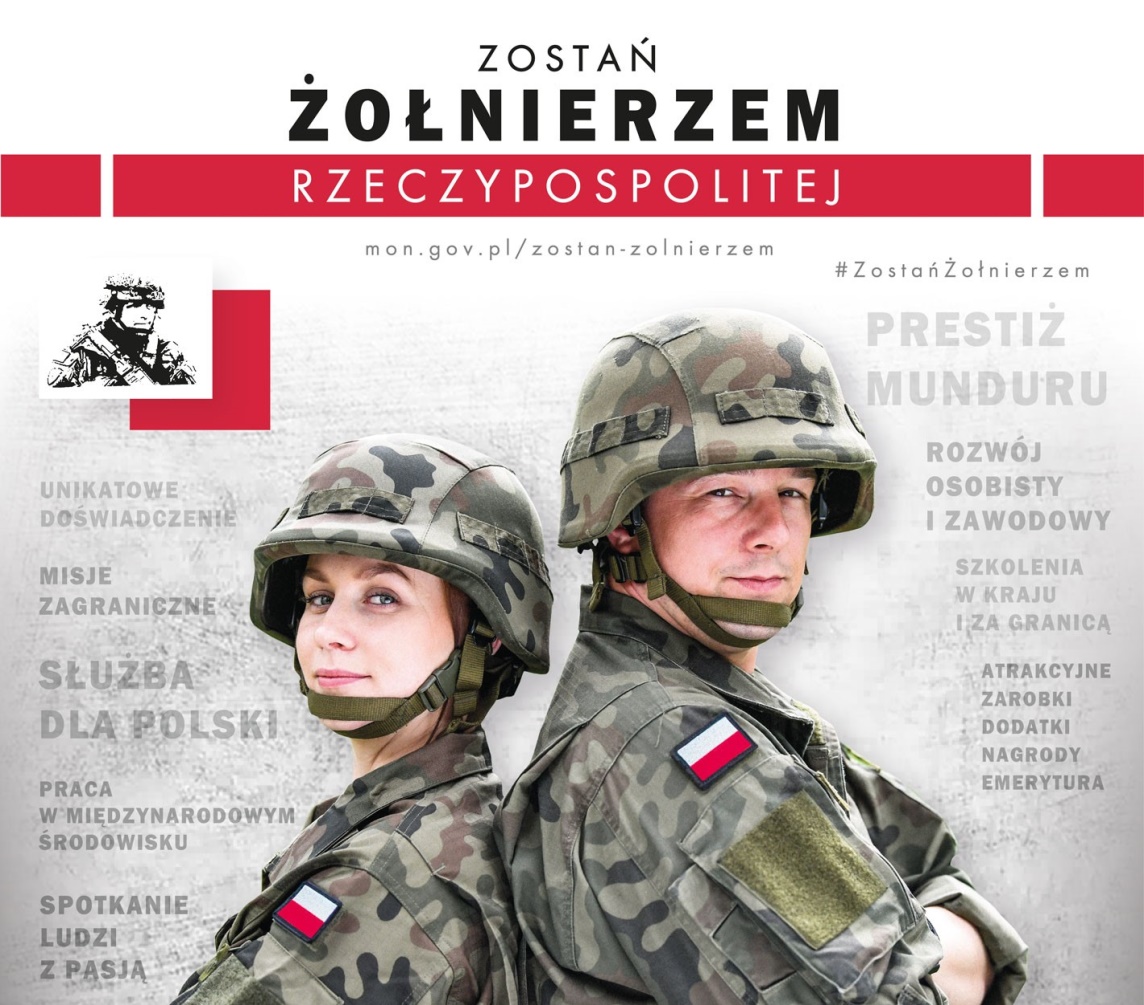 Ruszyła kampania rekrutacyjna Ministerstwa Obrony Narodowej „Zostań żołnierzem Rzeczypospolitej”. Ma ona pokazać, że bycie żołnierzem to nie tylko służba, ale też ciekawa , stabilna i perspektywiczna praca.Kampania „Zostań Żołnierzem Rzeczypospolitej”, przygotowana przez Ministerstwo Obrony Narodowej, będzie realizowana w formule tzw. „tygodni rekrutacyjnych”. W dniach 26-28 października w  BEHAPOWIEC GYM TRAINING CENTER 
w GRODZISKU WLKP zostanie zorganizowany mobilny punkt promocyjno-informacyjny złożony z przedstawicieli Wojskowej Komendy Uzupełnień w Nowym Tomyślu oraz 12 Wielkopolskiej Brygady Obrony Terytorialnej. ZAPRASZAMY NA SPOTKANIE!Żołnierze będą rozmawiać o służbie wojskowej, armii. Opowiedzą o własnych doświadczeniach, dostępnych ścieżkach kariery i perspektywach rozwoju. Zainteresowanym wskażą, dokąd powinni się zwrócić, by uzyskać szczegółowe informacje, wręczą foldery i ulotki. Będą zachęcać, wspierać i doradzać, co zrobić, by nie przegapić ciekawej szansy, a zarazem podjąć odpowiedzialną i przemyślaną decyzję o swojej przyszłości.